Opis przedmiotu zamówienia: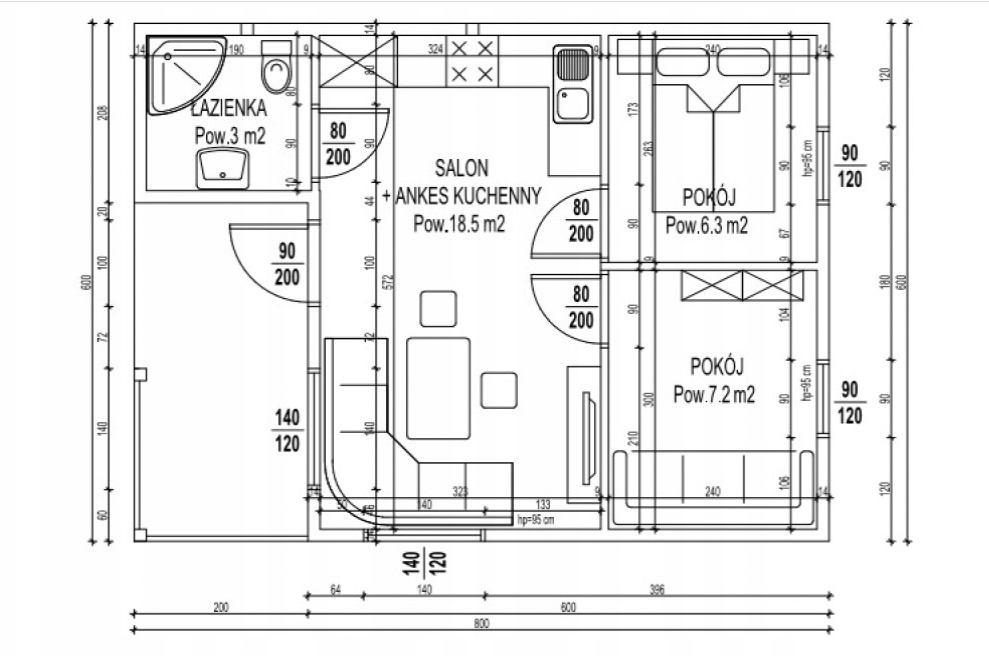 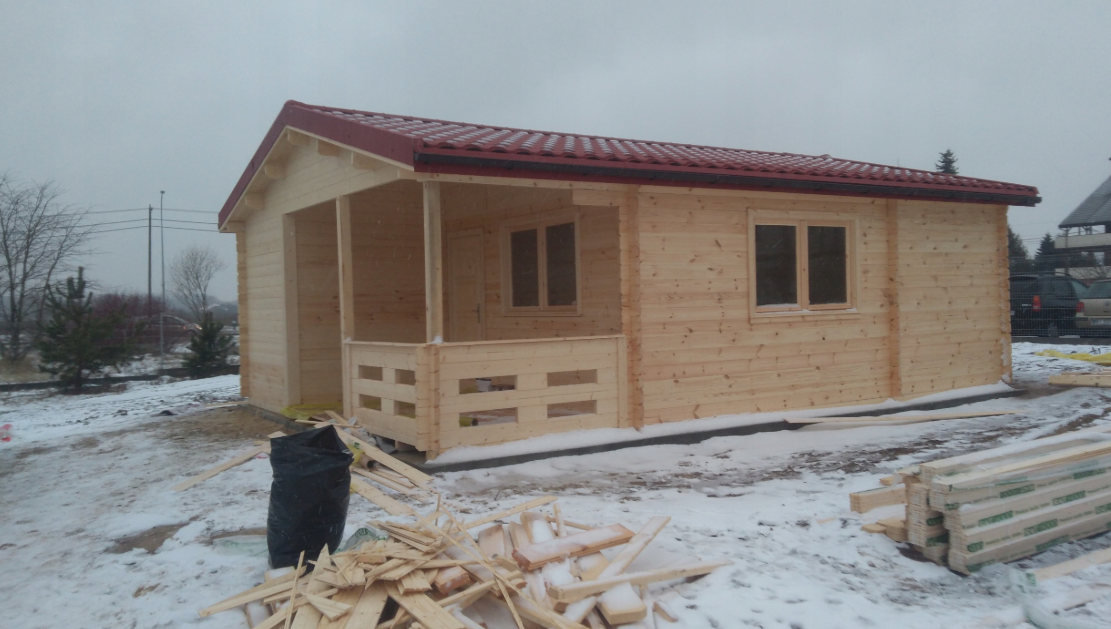 Rys. poglądowy Budowa wolno stojącego, parterowego budynku rekreacji indywidualnej 
o powierzchni zabudowy nie większej niż 35 m2.. Budynek o konstrukcji drewnianej, montowanego z gotowych elementów prefabrykowanych. Dach dwuspadowy o nachyleniu połaci 150,wysokość ściany około 2,35 m, wysokość w kalenicy około 3,23 m. Budynek posadowiony będzie na bloczkach betonowych ułożonych na podbudowie żwirowej. Wyposażenie:instalacja elektryczna wewnętrznainstalacja wodociągowakanalizacja wewnętrznałazienkaDane techniczne : wykonany ze świerku skandynawskiego,całkowity zewnętrzny wymiar z wystającymi elementami konstrukcji wynosi około 600x800 cm, natomiast wymiar powierzchni zabudowy części mieszkalnej bez wystających elementów konstrukcyjnych około 580x780 cm, ściany, podłoga i dach wykonane są z litych balików świerkowych o grubości kolejno: 45 mm, 28 mm i 19 mm. Domek posiada zadaszony taras o wymiarach zewnętrznych około  390x200 cm, 4 uchylno-rozwierane okna w tym dwa podwójne w największym pomieszczeniu i dwa mniejsze, pojedyncze, jednoskrzydłowe drzwi drewniane,pokrycie dachu – blachodachówka – kolor do uzgodnienia z zamawiającym, malowanie - kolor do uzgodnienia z zamawiającym, montaż rynien,przewiduje się dwa pomieszczenia: pomieszczenie ogólne i łazienka. Wymiar z el. wystającymi:	około 600x800 cmWymiar bez el. wystających: około 580x780 cmGrubość ściany:	45 mmWysokość ściany:	około 237 cmWysokość w szczycie:	około 323 cmPowierzchnia zabudowy:	około 35,5 + 7,8 = 43,3 m2Powierzchnia dachu:	około 56 m2Kąt nachylenia dachu:	15oWypust dachu:	200 cmGrubość deski dachowej:	19 mmGrubość deski podłogowej:	28 mmIlość drzwi:	1x 900x2020 mm, 1x800x2020 mm (do łazienki)Ilość okien uch. rozw.:	2x 850x1060 mmIlość podwójnych okien uchylno -  rozwieranych:	2x 1560x1050 mm